台北和平基督長老教會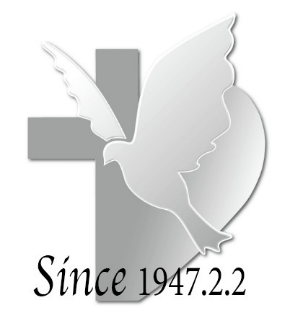 【跟隨基督，同行天路】主日禮拜程序【講道大綱】一、前言1.路加福音作者鋪陳主角耶穌的出場。2.透過幾個關鍵字來思想這段經文的意義。二、關鍵字1.不可能變為可能2.蒙大恩的女子 3.上帝賜生命4.在神沒有難成的事 (1)神學主題--上帝的主權和揀選，對應人的自由意志和選擇。(2)馬利亞的決定，他選擇順服，來回應上帝的揀選和計畫，原來這是一件美事，讓上帝覺得好美。三、結論與回應1.還有一個重要的字「反覆思想」，這是馬利亞在當時的回應，更是一輩子的體會和經歷。2.在今天，當我們同樣被稱為蒙大恩的你和我，我們會如何回應﹖3.試問，當我們面對目前生命的真實光景，什麼是你現在覺得難成的事﹖你我是否願意回應，願主旨意成就在我生命中，這樣的回應並非速食的蒙恩賜福，是需要反覆思想，是需要等候，甚至需要付上代價。【金句】上帝能照着運行在我們心裏的大能充充足足地成就一切，超過我們所求所想的。願他在教會中，並在基督耶穌裏，得着榮耀，直到世世代代，永永遠遠。阿們！(以弗所書3:20-21)【本週樂活讀經進度】【重要事工消息】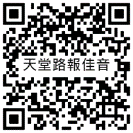 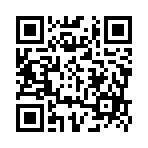 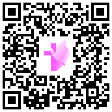 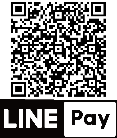 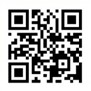 代表本主日有聚會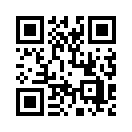 33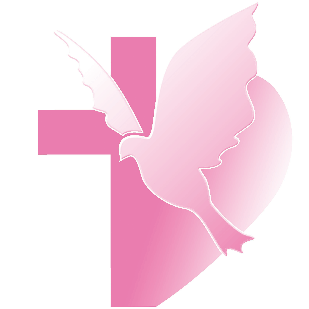 一、前言：江湖一點訣 點破沒價值曾經有會友與牧師分享他目前基督徒生命的實況，是乾渴的、是無力的、是軟弱的！常常沒有辦法經驗到聖經所應許要賞賜給每一位相信耶穌基督的信徒—那平安、喜樂、有盼望基督徒的生命！他不曉得他到底是那裡出了問題？ 牧師和同工常常有機會探訪教會許多信仰的長輩，都能深深感受到他們所散發出基督徒那馨香之氣！雖然他們的身體有病痛行動不方便，但是他們的身心靈是健壯的，讓牧師的內心受到很大的激勵！各位弟兄姊妹、不知你是否曾想過這個問題：「都是基督徒，所活出的生命怎麼差那麼多？」江湖一點訣的「訣」，就是他們成功關鍵的因素！這「訣竅」不是學問，而是他們實際生命的體驗！                            二、本文：耶穌說葡萄樹比喻的時機—離別前的贈言 (一)	本文一：耶穌用比喻闡明聖經真理今天我們所讀這一段的經文是耶穌在受難前與門徒一同吃過逾越節晚餐，當耶穌為門徒洗腳，設立聖餐以後他們一同前往客西馬尼園的路上，耶穌看見結實纍纍的葡萄園，以及一些被修剪、丟棄在路旁葡萄樹枝的時候，耶穌向門徒說「祂是真葡萄樹」的比喻。耶穌常用當時人們容易明白所熟悉的事物來做比喻闡明天國的福音及真理。 在巴勒斯坦地區盛產葡萄，葡萄是以色列非常重要常見的農作物，因以色列的土地氣候非常適合種植葡萄樹，許多人對葡萄樹的栽種也很熟悉。當挪亞在洪水過後作農夫，親自栽種一個葡萄園（創九 20）詩人也用多結果子的葡萄樹，來形容家中的妻子（詩一二八 3）當時聖殿的柱子上、也是刻有金碧輝煌的葡萄樹。摩西派12個探子窺探迦南地時，他們帶回來一串要兩個人才扛得動的葡萄。今日以色列觀光局的標誌，正是這個圖案。聖經總共有九十多處的經文提到葡萄樹。(二)	本文二：以色列人被稱為上帝的葡萄園葡萄樹對猶太人來說有特別的意義，在舊約聖經中經常用葡萄樹來比喻上帝與以色列之間的關係。先知何西阿、以賽亞、耶利米以及以西結常用上帝的葡萄園來稱以色列。因以色列這個國家是上帝特別揀選栽種上好的葡萄樹，上帝用心照顧，期盼他們能結出豐盛的果子，在萬邦萬國中榮耀祂的名成為萬人的祝福。但以色列百姓不是結出壞的果子，就是不結果子，讓上帝非常的失望。耶穌時代的以色列百姓仍跟他們的祖先一樣，所以耶穌一再指責他們只有葉子不結果子。因此主耶穌要離世前用當時人們所熟悉「葡萄樹和枝子」的關係，再次提醒我們每位基督的門徒應時時與上帝保持良好連結的關係。在本段經文中有兩個重要又常出現的字，牧師特別提出來與我們分享：1.結果子2.你們是枝子(三)	本文三：聖經中的植物特性，葡萄樹最主要的用途是結果子今天所讀短短八節的經文中，結果子這一詞就出現六次（約十五2,4,5,8）。雖然葡萄樹是柔弱的，但卻是能結果子最多的樹種。葡萄枝不像其它樹的枝幹能作建聖殿的柱子或用來蓋房子及製作傢俱的材料；葡萄樹也沒有漂亮的花朵，不是觀賞用的樹種，而且葡萄枝若當柴火燒，也不能燒得火紅及長久。可以這麼說，葡萄樹枝若失去結果子的功能就沒有其他任何的用途，沒有任何的價值及存在的意義。只能剪下、丟棄及焚毀！(四)	本文四：耶穌是真葡萄樹你們是枝子 耶穌說：「我是葡萄樹，你們是枝子。」（約十五5）耶穌清清楚楚告訴我們「我們與主的關係」，耶穌是葡萄樹，我們是枝子，兩者的生命應該是連在一起的！枝子若連在樹上樹便會供應枝子一切的所需，同樣，只要我們在主裡面，與主保持密切連結的關係，主豐盛生命的汁液，就會自自然然流入我們裡面，使我們擁有豐盛的生命！枝子不能離開葡萄樹。我們若離開了主，就不能做什麼。作葡萄樹的枝子責任很簡單！枝子是由樹幹長出，時間一到就結果子。枝子除了從樹幹吸收養分外，不必負擔其它的責任。當春天來時，葡萄樹供應汁液使樹枝長出花蕾和綠葉。炎熱乾旱的夏天，枝子不用擔心會枯乾因與樹幹緊緊相連。當收穫季節來臨，園主開始採收葡萄時，枝子更不用煩惱葡萄品質的好或壞，因為一切都由樹負責。只要緊緊與樹相連安息在它裡面即可！枝子可說是一種完全仰賴的生活。枝子的生命，不但是一種完全依靠的生命，更是全然安息的生命。(五)	本文五：天父在葡萄園修剪三種枝子 耶穌說：「我父是栽培的人。」（約十五1）上帝如同園丁，上帝期盼我們都能結出榮神益人、美好的果子。在經文中提到三種不同葡萄樹的枝子1.「不結果子」的枝子→天父上帝就剪去，目的是讓我們有機會回轉、悔改可以回到祂的身旁。2.「結果子」的枝子 →天父上帝就修理乾淨，目的是讓我們能「結更多的果子」。3.「多結果子」的枝子→上帝因此得榮耀，稱我們為門徒！多結果子的枝子，就能在日常生活中活出平安、喜樂、有盼望、豐盛基督徒的生命。三、思考：通過今天我們所讀的經文一同來思考—活出豐盛基督徒生命的秘訣   (一)	思考一：我們要活出豐盛基督徒生命的秘訣在於要常常與葡萄樹相連—要常在主裡面 「常在主裡面」是活出豐盛基督徒生命的秘訣。「常在…裏面」是這段經文關鍵的詞彙，「住、停留、繼續存活、連結」的意思。枝子要結出果子，必須要緊緊地與葡萄樹連結，就像嬰兒在媽媽的肚子裏是靠臍帶吸收來自母親身體裡的營養。假如臍帶受損，孩子就得不到營養！你我的情況也是如此，假如我們沒有連結在葡萄樹上，我們這枝子就會逐漸枯萎。而「常在主裡面」—不是偶爾在一起，表面的連結而已，「緊緊地與主相連」是指心靈深處的連結！我們可以在日常生活中透過禱告將我們內心深處的想法、需求、感覺都告訴耶穌，不管我們目前生命的處境如何，供應我們生命需要、愛我們的主耶穌祂一定會接納我們，不會離開我們，若是這樣我們就可以「常在主裡面」！當我們一直努力要如何結出果子之前，我們應先緊緊地與主連結、住在基督裡、安息在主內，我們的生命自然就會結出果子，這是主耶穌上十字架前對門徒最後的指示。耶穌根本沒有要我們自己努力結出果子來！如同沒有要我們靠著自己的力量來活出豐盛基督徒生命一樣！耶穌說：『我是葡萄樹』，而我們不是葡萄樹。我們時時都想要扮演葡萄樹的角色，自己非常努力想要靠著自己的力量努力結果子，盡自己所有的才能在表現。但耶穌說，我才是葡萄樹，你們只是枝子而已。樹枝只要緊緊與樹連結在一起，樹枝就有葡萄樹的生命！耶穌基督祂自己為我們做最好的模範，耶穌祂不是靠著自己的力量在世上醫病、趕鬼、傳上帝國的福音，祂完全是靠著上帝的力量在做上帝的工。耶穌祂在世上所有智慧、知識和能力都是從天父上帝那裡來！ (二)	思考二：我們的生命是否願意被上帝修剪，使枝子結更多的果子呢？             基督徒生命的成長是不斷被修剪的過程，上帝因為愛的緣故，要將我們修剪乾淨。 若我們有機會到葡萄園參觀，我們會看到—園丁常常都是在修剪樹枝，修剪的目的是使枝子能更茁壯，結出更多的果子。葡萄樹是所有果樹中最需要常常修剪的樹種。修剪的過程包括「剪芽」、「整枝」、「疏枝」與「修枝」。當葡萄樹在生長初期、長出新芽時就需要「剪芽」、來保留最強壯的芽。「整枝」是將生長歪斜、生長朝下的枝子剪去，只留下朝上生長旺盛的枝子。「疏枝」是去除花苞較少的枝子，只留下花苞結了較多的枝子。而「修枝」的次數最多，目的是使枝葉能進行最多的光合作用。園丁常常為了使枝子結果子，就必須修剪枝子，使養分流向果子。因此葡萄樹枝必須時時被修理乾淨，才能多結出果子。我們基督徒的生命也是如此，要常常讓愛我們的天父上帝來修剪、除去一切防礙我們生命成長的任何事物。上帝修剪我們的目的，為的是要使我們得益處，讓我們的生命能不斷更新。當我們的生命願意接受天父上帝的修剪，我們的思想、行為、言語才能更合乎上帝的心意。上帝是疼愛我們的天父上帝，祂知道我們甚麼時候需要被修剪。每一個多結果子的枝子都有被上帝修剪過的傷痕及記號。被上帝用剪刀修剪是非常痛苦的！也許今天你正在被上帝修剪。因上帝要挪去對你屬靈生命成長沒有幫助的事或物。上帝祂沒有回應你不合祂旨意的禱告。上帝在你生命中放了一根刺，讓你覺得很痛。上帝祂甚至用病痛、苦難、失去工作、失去朋友、失去物質的享受、失去名聲、被人毁謗來修剪我們。上帝祂要修剪我們生命中自我為中心、驕傲、自私、軟弱等，讓我們的生命能更新及成長，直到我們結出忍耐、順服、謙讓、仁愛的果子。當上帝讓挫折、痛苦臨到我們時，祂的目的不是為了要打擊我們，而是要將我們修剪乾淨！我們是否願意接受天父上帝的修剪，使我們成為能活出豐盛生命的基督徒呢？愛我們的天父上帝就像葡萄園的園丁一樣，因為祂愛你，祂用心照顧你，所以祂拿起「愛的剪刀」要除去阻礙我們生命成長的任何的事或物，讓你成為多結果子的枝子！跟隨耶穌的一生，雖有修剪， 卻是一場不斷多結果子，經歷上帝奇妙恩典的旅程。四、結論：活出豐盛基督徒生命的秘訣1.時時與耶穌連結、住在基督裡、安息在主裡。2.願意讓上帝修剪你的生命，自然能結出散發基督馨香之氣的好果子。願我們的生命、服事都能緊緊與基督連結，我們的婚姻、家庭、親子、事業、人際等關係，也都能與基督緊緊相連，我們才能結出甜美、多汁、飽滿、豐盛的果子，使栽種我們生命的上帝得到當得的榮耀。聯合禮拜講道：蔡維倫牧師講道：蔡維倫牧師司會：潘璦琬執事司會：潘璦琬執事司琴：張希如姊妹司琴：張希如姊妹領詩：潘致偉弟兄領詩：潘致偉弟兄同心歌頌同心歌頌預備心敬拜上帝預備心敬拜上帝預備心敬拜上帝會眾序樂序樂安靜等候神安靜等候神安靜等候神司琴宣召宣召司會聖詩聖詩(華)  新聖詩 第60首「陋槽中嬰孩」(華)  新聖詩 第60首「陋槽中嬰孩」(華)  新聖詩 第60首「陋槽中嬰孩」會眾聖詩聖詩(台)  新聖詩 第60首「槽內的嬰兒」(台)  新聖詩 第60首「槽內的嬰兒」(台)  新聖詩 第60首「槽內的嬰兒」會眾信仰告白信仰告白使徒信經使徒信經使徒信經會眾祈禱祈禱司會啟應啟應新聖詩 啟應文41以賽亞9新聖詩 啟應文41以賽亞9新聖詩 啟應文41以賽亞9司會獻詩獻詩天國所有鐘聲天國所有鐘聲天國所有鐘聲希幔詩班聖經聖經路加福音1:26-38路加福音1:26-38路加福音1:26-38司會講道講道在神沒有難成的事在神沒有難成的事在神沒有難成的事蔡維倫牧師回應詩回應詩(華)  新聖詩 第50首「可愛的小城伯利恆」(華)  新聖詩 第50首「可愛的小城伯利恆」(華)  新聖詩 第50首「可愛的小城伯利恆」會眾回應詩回應詩(台)  新聖詩 第50首「細細的城市伯利恆」(台)  新聖詩 第50首「細細的城市伯利恆」(台)  新聖詩 第50首「細細的城市伯利恆」會眾洗禮洗禮蔡維倫牧師恭守聖餐恭守聖餐新聖詩 第364首「食這餅，飲這杯」新聖詩 第364首「食這餅，飲這杯」新聖詩 第364首「食這餅，飲這杯」蔡維倫牧師奉獻奉獻會眾報告交誼報告交誼司會祝福差遣祝福差遣(華)  新聖詩 第397首「願主賜福保護你」(華)  新聖詩 第397首「願主賜福保護你」(華)  新聖詩 第397首「願主賜福保護你」蔡維倫牧師祝福差遣祝福差遣(台)  新聖詩 第397首「願主賜福保護你」(台)  新聖詩 第397首「願主賜福保護你」(台)  新聖詩 第397首「願主賜福保護你」蔡維倫牧師祝禱祝禱蔡維倫牧師阿們頌阿們頌會眾尾頌尾頌Mary, Did You Know？Mary, Did You Know？Mary, Did You Know？希幔詩班殿樂殿樂司琴日期12/18(一)12/19(二)12/20(三)12/21(四)12/22(五)進度但以理書3但以理書4但以理書5但以理書6但以理書7禮拜類  別類  別時  間場  地場  地上週人數上週人數禮拜第一堂禮拜第一堂禮拜主日  8：30五樓禮拜堂     五樓禮拜堂     53361禮拜第二堂禮拜第二堂禮拜主日 10：00三、四樓禮拜堂 三、四樓禮拜堂 262361禮拜第三堂禮拜第三堂禮拜主日 11：30五樓禮拜堂     五樓禮拜堂     46361禱告會類別類別時間本週本週上週/次下次聚會日期禱告會類別類別時間場地內容 / 主理人數下次聚會日期禱告會第一堂會前禱告第一堂會前禱告主日  8：20五樓禮拜堂教牧團隊512/24禱告會第二堂會前禱告第二堂會前禱告主日  9：50三樓禮拜堂教牧團隊1212/24禱告會第三堂會前禱告第三堂會前禱告主日 11：00五樓禮拜堂敬拜團612/24禱告會禱告會禱告會週四 19：301F01蔡維倫牧師1212/21禱告會早禱會早禱會週五  8：402F02 陳群鈺姊妹312/22團契聚會松年團契松年團契主日  8：406F03以斯拉查經班1312/24團契聚會成人團契成人團契主日  9：002F02獻詩練習3512/24團契聚會成人團契成人團契主日 11：302F02練詩3512/24團契聚會婦女團契婦女團契週二10：001F01生態環保/陳美玲長老3512/19團契聚會方舟團契方舟團契主日13：307F03基督徒生活-信心與行為2912/24團契聚會青年團契青年團契週六19：00B1禮拜堂專講2012/23團契聚會少年團契少年團契週六19：00B2禮拜堂練詩1012/23小組聚會腓立比小組主日每月第1、3主日11:306F02陳詞章小組長31/7小組聚會腓立比小組主日每月第3主日11:306F01謝敏圓長老91/21小組聚會喜樂小組主日每主日10:006F05劉永文弟兄201/14小組聚會活水小組主日每月第2主日12 :307F05吳雅莉牧師41/14小組聚會大數小組主日每月第1、3主日11:307F06許素菲小組長71/7小組聚會依一小家主日每月第2、4主日11:30B101蔡雅如姊妹912/24小組聚會畢契小家主日每主日14:006F04洪婕寧姊妹312/24小組聚會宗翰小組主日每主日晚上9:00線上聚會蔡宗翰弟兄812/24小組聚會親子成長小組主日每月第2主日13:00B101徐嘉鴻弟兄‧陳盈嘉姊妹151/14小組聚會甘泉小組週二每週二10:006F03信息分享、RPG1612/19小組聚會新苗小組週二每週二19:006F01陳群鈺小組長812/19小組聚會路加小組週二每月第3週二19:307F06周德盈小組長101/16小組聚會長輩小組三每週三 9:451F01長輩分享、銀髮健康操6412/20小組聚會安得烈小組10B週四每月第1、3週四19:006F02詹穎雯執事412/21小組聚會安得烈小組10C週四每月第1、3週四19:006F02周幸華姊妹412/21小組聚會K.B小組週五每週五10:001F01陳群鈺小組長1712/22小組聚會K.B II小組週五每週五10:00約翰館陳秀惠長老612/22小組聚會安得烈小組10A週五每月第1週五19:30線上聚會溫秋菊、鄭麗珠小組長81/5小組聚會葡萄樹小組六每月第4週六15:006F02黃瑞榮長老1012/23查經班以斯拉查經班以斯拉查經班每月第二主日8:45-9:506F03高正吉長老491/14查經班生命建造查經班聖經共讀撒母耳記生命建造查經班聖經共讀撒母耳記每月一次 週六10:00五樓禮拜堂莊信德牧師 實體21/線上32共53人 莊信德牧師 實體21/線上32共53人 1/6詩班樂團撒母耳樂團撒母耳樂團主日12：00B2禮拜堂張中興團長3012/31詩班樂團希幔詩班希幔詩班週二20：002F02范恩惠傳道1812/19詩班樂團青契敬拜團青契敬拜團週六15：30B1禮拜堂邵祥恩弟兄-詩班樂團和平敬拜團和平敬拜團週六14：00B102楊承恩執事3-社區和平關懷站和平關懷站週二~週五 10:00-16:001F01-02粉彩/24桌遊/23健身/41樂活183/34粉彩/24桌遊/23健身/41樂活183/3412/19社區繪畫小組繪畫小組週三  9：406F04-05張素椿老師812/20社區編織班編織班週三 10：00-12：006F01張雅琇長老912/20社區兒童福音廚房兒童福音廚房週六 13：30-15：30約翰館陳信傑老師383/2社區姊妹成長讀書會姊妹成長讀書會週五  9：30-11：306F02沈月蓮長老812/22社區插花班插花班週五 19：001F01李玉華老師24全新樂活讀經計劃2023年12月18日至12月22日全新樂活讀經計劃2023年12月18日至12月22日全新樂活讀經計劃2023年12月18日至12月22日日期經文默 想 題 目12/18(一)但以理書31.	當你的禱告得到了回答，你是激動、驚喜還釋放？請想一下，當我們於禱告中尋求幫助，是否常常在得到上帝的回答、祝福後，卻因興高彩烈而忘記了感謝祂？2.	3章25節提到王及眾人看見在火窯中出現第四人，是誰與身陷火窯中的人同在、同行？12/19(二)但以理書41.	從尼布甲尼撒的身上，我是否看到自己在信仰路程上的影子？2.	想想看，在得意之時，自己是否能敏銳地留意到上主所給予的警訊並謙虛地接受警告？在所遭遇的處境中，是否相信「上帝仍在其中掌權」？12/20(三)但以理書51.	你是否能愛上帝、做祂喜悅的事，甚至不惜為此犧牲個人利益呢？2. 頭腦中的知識不等於是生命中的智慧，我的生命是否將知識與智慧配合了？12/21(四)但以理書61.	但以理堅持一天三次在開著的窗子前跪下禱告，為什麼他不躲入內室以逃避殺身之禍呢？2.試想是否能讓人看見自己的信仰生活與別人有何不同之處？若毫無分別時，我可以見證自己信仰的真實性嗎？12/22(五)但以理書71.	想一想｢衣服像雪一樣潔白，頭髮像純白的羊毛」，這個異象曾在聖經那些經卷出現過？2.	假設今天上帝就要來審判你的一生，你會如何闡述自己的一生？